Про внесення змін до Положення про порядок визначення Національним банком України юридичних осіб, що є критично важливими для функціонування економіки та забезпечення життєдіяльності населення в особливий періодВідповідно до статей 7, 15, 56 Закону України “Про Національний банк України”, з метою забезпечення стабільності фінансової системи, безперервності надання фінансових та інших послуг в особливий період Правління Національного банку України постановляє:  1. Унести до Положення про порядок визначення Національним банком України юридичних осіб, що є критично важливими для функціонування економіки та забезпечення життєдіяльності населення в особливий період, затвердженого постановою Правління Національного банку України від 24 березня 2023 року № 32, такі зміни:1) пункт 2 доповнити новим підпунктом такого змісту:“7) бюро кредитних історій.”;2) пункт 3 після цифр “1–5” доповнити цифрою “, 7”.2. Постанова набирає чинності з дня, наступного за днем її офіційного опублікування.Інд. 33Голова       Андрій ПИШНИЙ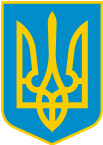 